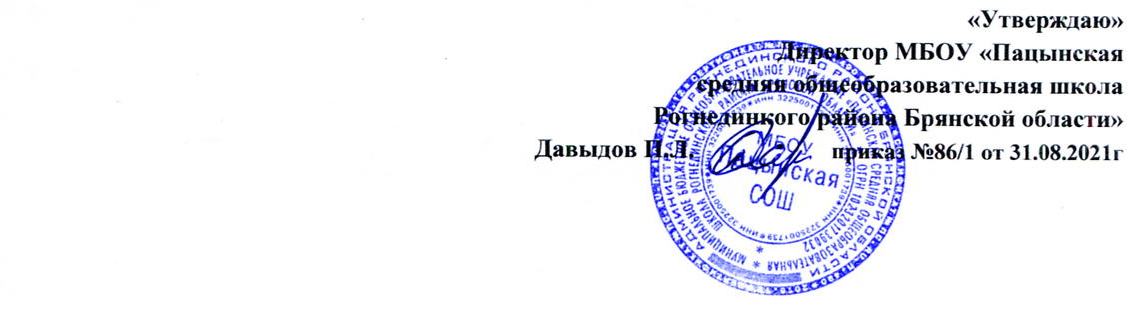 Календарный учебный графикна 2021-2022   учебный годМБОУ – Пацынская средняя общеобразовательная школаРогнединского районаНачало учебного года – 1 сентября 2021года.Окончание учебного года – 31 мая 2022года 5-8.                                                          25 мая- 1-4 классы, 9 и 11 классы.Продолжительность учебного года –  2 –11 классы -34 учебных недели;                                                             		   1класс-33 учебные недели.Продолжительность каникул – 30 календарных  дней.Для обучающихся 1 класса устанавливаются дополнительные недельные каникулы с 07.02.2022г. по 13.02.2022г.Режим работы: 5 – дневная рабочая неделя в 1-11кл., занятия в 1смену.Начало занятий -  в 9 часовПродолжительность урока:в 2-11 классах-45 минут;1класс-1-ая учебная четверть: 3 урока по 35 минут;с ноября у первоклассников проводится 4 урока по 35 минут.Сроки проведения промежуточной аттестации  - промежуточная (годовая) аттестация обучающихся 2,3-х классов осуществляется с 13 декабря по 23 декабря 2021 года, по завершении освоения учебных предметов, курсов, дисциплин (модулей);  - промежуточная (годовая) аттестация обучающихся 2,3-х классов осуществляется с 11 апреля по 25 мая 2022 года.- промежуточная аттестация обучающихся 5-9-х классов осуществляется с 13 декабря по 23 декабря 2021 года по всем учебным предметам, курсам, дисциплинам (модулям) учебного плана, срок освоения которых завершается в первом полугодии 2021-2022 учебного года; - промежуточная аттестация обучающихся 5-8-х классов осуществляется с 11 апреля по 27 мая 2022 года по всем учебным предметам, курсам, дисциплинам (модулям) учебного плана, срок освоения которых завершается во втором полугодии 2021-2022 учебного года. - промежуточная аттестация обучающихся 9 класса осуществляется с 11 апреля по 25 мая 2022 года по всем учебным предметам, курсам, дисциплинам (модулям) учебного плана, срок освоения которых завершается во втором полугодии 2021-2022 учебного года.Проведение государственной ( итоговой) аттестации 9 класс - май-июнь 2022г.Сроки проведения государственной (итоговой )  аттестации обучающихсяустанавливается Министерством образования и науки.четвертьканикулыначалоокончаниепродолжительность1.01сентября26октября 2021 г.8 недельосенние27 октября04ноября 2021 г.9 дней2.05 ноября27декабря 2021 г.7 недельзимние28 декабря9 января 2022 г.13 дней3.10 января23 марта 2022г.11 недельвесенние24 марта31.03. 2022 г. 8 дней4.01апреля31 мая 2022 г.8 недельлетние1 июня 2022 г.31 августа 2022г.3 месяца ( 92 дня)